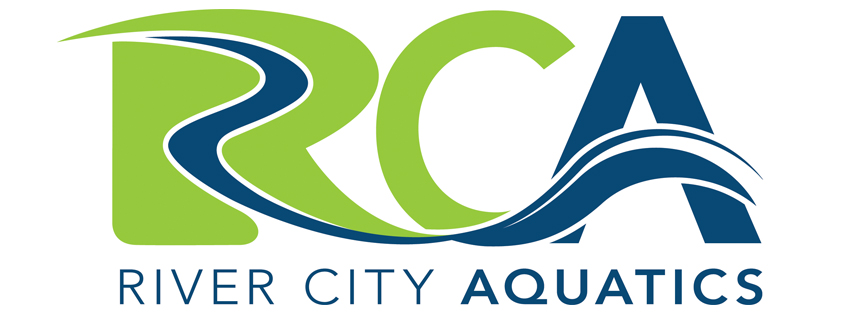 River City Aquatics Swim Team			              Amount__________2018 REGISTRATION FORM				Check #__________Cost for the 2018 RCA Summer Swim Team is $130, and includes a T-shirt.  Discounts are given to multiple swimmer families.Child’s Name____________________________________ DOB________________ M/F   Age________T-shirt size _________		Child’s Name____________________________________ DOB________________M/F   Age________T-shirt size _________Child’s Name____________________________________ DOB________________M/F   Age________T-shirt size__________Home phone ____________________________Cell phone____________________________________Street Address_______________________________City__________________State______Zip________Email Address________________________________________________________________________Emergency & Medical InformationParent/Guardian Names__________________________________________________________________Emergency Contact Name______________________________________ Phone_____________________Medical Problems/Prohibitions of each swimmer_______________________________________________Current Medications each swimmer is taking__________________________________________________EMERGENCY MEDICAL RELEASE:  Should a medical emergency arise during my child’s/children’s participation in a RCA Swim League sponsored activity, I understand that reasonable effort will be made to contact me or the emergency contact at the phone numbers listed above.  If I cannot be reached or if it is believed that my child’s/children’s  life/lives or health may be adversely affected by the delay that an attempt to contact me would cause, I consent to the administration of medical treatment and/or surgical procedures deemed necessary by the medical doctor and/or medical facility.  I also consent to the immediate administration of life-sustaining measures deemed necessary under the circumstances.Hospital Preference________________________________ Physician_____________________________Parent Signature___________________________________Date______________________________RELEASE FROM LIABILITY:  My child/children is/are currently in good physical condition and can participate in all swim activities unless prior written notification is delivered to the Head Coach.  Should any illness or accident occur to my child/children during swim team activities (including travel), I hereby, and in advance, waive, release, and discharge any rights and claims for damages which child or parent may have against RCA Summer Swim Team, the Southeast Missouri Swim Conference, or agents/representatives thereof.  I authorize emergency treatment and agree to be responsible financially for charges thereof.Parent Signature___________________________________________Date_________________________